Redlined BSCP505 ‘Non-Half Hourly Data Aggregation for SVA Metering Systems Registered in SMRS’ changes for CP1401 ‘Replace residual negative EACs for pre-RF Settlement days without affecting post-RF settlement data’.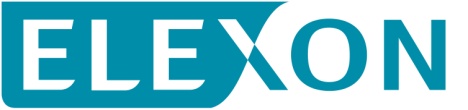 The CP proposes changes to BSCP505 Sections: 1.6; new subsection 1.6.1 and 1.6.2.We have redlined these changes against version 16.0 of the BSCP. [Rename Section 1.6, splitting it into two subsections, and insert new subsection 1.6.2 as follows:]1.6	The NHHDA shall establish and use a problem log for the management of failed and discarded instructions and shall maintain the log for audit and control purposes.  The log shall hold information about failed or discarded instructions.The NHHDA shall promptly record in the problem log the reasons for failure of failed instructions and the date and time of the latest processing attempt and shall record the instructions to be resolved by the NHHDA and those that have been resolved by it.  The NHHDA shall, record in the problem log the corrective action taken in respect of each resolved instruction failure. For the purposes of audit requirements the NHHDA shall use the standardised script provided by BSCCo to report the number of exceptions in a consistent manner.